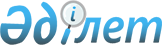 О внесении изменений и дополнения в решение маслихата района Магжана Жумабаева Северо-Казахстанской области от 6 января 2020 года № 35-11 "Об утверждении бюджета сельского округа Магжан района Магжана Жумабаева на 2020-2022 годы"Решение маслихата района Магжана Жумабаева Северо-Казахстанской области от 16 ноября 2020 года № 43-11. Зарегистрировано Департаментом юстиции Северо-Казахстанской области 19 ноября 2020 года № 6685
      В соответствии с пунктом 4 статьи 106, статьи 109-1 Бюджетного кодекса Республики Казахстан от 4 декабря 2008 года, пунктом 2-7 статьи 6 Закона Республики Казахстан от 23 января 2001 года "О местном государственном управлении и самоуправлении в Республике Казахстан" маслихат района Магжана Жумабаева Северо-Казахстанской области РЕШИЛ:
      1. Внести в решение маслихата района Магжана Жумабаева Северо-Казахстанской области "Об утверждении бюджета сельского округа Магжан района Магжана Жумабаева на 2020-2022 годы" от 6 января 2020 года № 35-11 (опубликовано 21 января 2020 года в Эталонном контрольном банке нормативных правовых актов Республики Казахстан в электронном виде, зарегистрировано в Реестре государственной регистрации нормативных правовых актов под № 5929) следующие изменения и дополнение:
      пункт 1 изложить в новой редакции:
      "1. Утвердить бюджет сельского округа Магжан района Магжана Жумабаева на 2020-2022 годы согласно приложениям 1, 2 и 3 к настоящему решению соответственно, в том числе на 2020 год в следующих объемах:
      1) доходы – 29 281,0 тысяч тенге:
      налоговые поступления – 1 139,0 тысяч тенге;
      неналоговые поступления – 0,0 тысяч тенге;
      поступления от продажи основного капитала – 0,0 тысяч тенге;
      поступления трансфертов – 28 142,0 тысяч тенге;
      2) затраты – 29 281,0 тысяч тенге;
      3) чистое бюджетное кредитование – 0,0 тысяч тенге;
      бюджетные кредиты – 0,0 тысяч тенге;
      погашение бюджетных кредитов – 0,0 тысяч тенге;
      4) сальдо по операциям с финансовыми активами – 0,0 тысяч тенге:
      приобретение финансовых активов – 0,0 тысяч тенге;
      поступления от продажи финансовых активов государства – 0,0 тысяч тенге;
      5) дефицит (профицит) бюджета – 0,0 тысяч тенге;
      6) финансирование дефицита (использование профицита) бюджета – 0,0 тысяч тенге;
      поступление займов – 0,0 тысяч тенге;
      погашение займов – 0,0 тысяч тенге;
      используемые остатки бюджетных средств – 0,0 тысяч тенге.";
      пункт 5 дополнить подпунктом 7) следующего содержания:
      "7) на приобретение котлов отопления Дома культуры в селе Сарытомар.";
      приложение 1 к указанному решению изложить в новой редакции согласно приложению к настоящему решению.
      2. Настоящее решение вводится в действие с 1 января 2020 года. Бюджет сельского округа Магжан района Магжана Жумабаева на 2020 год
					© 2012. РГП на ПХВ «Институт законодательства и правовой информации Республики Казахстан» Министерства юстиции Республики Казахстан
				
      Председатель сессии
маслихата района Магжана Жумабаева 

Г. Сагандыкова

      Секретарь
маслихата района Магжана Жумабаева 

Т. Абильмажинов
Приложение к решению маслихатарайона Магжана ЖумабаеваСеверо-Казахстанской областиот 16 ноября 2020 года № 43-11Приложение 1к решению маслихатарайона Магжана ЖумабаеваСеверо-Казахстанской областиот 6 января 2020 года № 35-11
Категория
Класс
Подкласс
Наименование
Сумма тысяч тенге
Доходы
29 281,0
1
Налоговые поступления
1 139,0
01
Подоходный налог
240,8
2
Индивидуальный подоходный налог
240,8
04
Налоги на собственность
898,2
1
Hалоги на имущество
2,6
3
Земельный налог
110,0
4
Hалог на транспортные средства
785,6
2
Неналоговые поступления
0,0
3
Поступления от продажи основного капитала
0,0
4
Поступления трансфертов
28 142,0
02
Трансферты из вышестоящих органов государственного управления
28 142,0
3
Трансферты из районного (города областного значения) бюджета
28 142,0
Функциональная группа
Функциональная группа
Функциональная группа
Функциональная группа
Сумма тысяч тенге
Администратор бюджетных программ
Администратор бюджетных программ
Администратор бюджетных программ
Сумма тысяч тенге
Программа
Программа
Сумма тысяч тенге
Наименование
Сумма тысяч тенге
Затраты 
29 281,0
01
Государственные услуги общего характера
12 329,0
124
Аппарат акима города районного значения, села, поселка, сельского округа
12 329,0
001
Услуги по обеспечению деятельности акима города районного значения, села, поселка, сельского округа
12 329,0
07
Жилищно-коммунальное хозяйство
4 093,0
124
Аппарат акима города районного значения, села, поселка, сельского округа
4 093,0
008
Освещение улиц в населенных пунктах
500,0
009
Обеспечение санитарии населенных пунктов
400,0
011
Благоустройство и озеленение населенных пунктов
193,0
014
Организация водоснабжения населенных пунктов
3 000,0
08
Культура, спорт, туризм и информационное пространство
11 259,0
124
Аппарат акима города районного значения, села, поселка, сельского округа
11 259,0
006
Поддержка культурно-досуговой работы на местном уровне
11 259,0
13
Прочие
1 600,0
124
Аппарат акима города районного значения, села, поселка, сельского округа
1 600,0
040
Реализация мероприятий для решения вопросов обустройства населенных пунктов в реализацию мер по содействию экономическому развитию регионов в рамках Государственной программы развития регионов до 2025 года
1 600,0
Чистое бюджетное кредитование
0,0
Бюджетные кредиты 
0,0
5 
Погашение бюджетных кредитов
0,0
Сальдо по операциям с финансовыми активами
0,0
Приобретение финансовых активов
0,0
6 
Поступление от продажи финансовых активов государства
0,0
Дефицит (Профицит) бюджета
0,0
Финансирование дефицита (использование профицита ) бюджета 
0,0
7 
Поступление займов
0,0
Функциональная группа
Функциональная группа
Функциональная группа
Функциональная группа
Сумма тысяч тенге
Администратор бюджетных программ
Администратор бюджетных программ
Администратор бюджетных программ
Сумма тысяч тенге
Программа
Программа
Сумма тысяч тенге
Наименование
Сумма тысяч тенге
16 
Погашение займов
0,0
Категория
Класс
Подкласс
Наименование
Сумма тысяч тенге
8
Используемые остатки бюджетных средств
0,0
01
Остатки бюджетных средств
0,0
1
Свободные остатки бюджетных средств
0,0